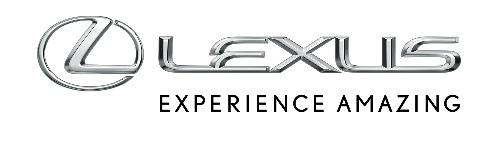 30 SIERPNIA 2017Lexus wprowadza przełomowy format konferencji prasowych podczas salonu samochodowego we FrankfurcieZgodnie ze swym pionierskim duchem, podczas tegorocznego salonu samochodowego we Frankfurcie Lexus wprowadza przełomowy sposób przekazywania informacji dziennikarzom.Nowe, rewolucyjne podejście to kolejny przykład stosowania przez Lexusa zasad Omotenashi – najlepszych tradycji japońskiej gościnności – dla zapewnienia najwyższych standardów obsługi. W tym przypadku, zrozumienie i przewidywanie potrzeb dziennikarzy stało się inspiracją elastycznej metody przekazywania informacji z wykorzystaniem technologii rzeczywistości rozszerzonej.Oznacza to, że w harmonogramie dni prasowych we Frankfurcie nie będzie określonej godziny konferencji prasowej. Zamiast tego przedstawiciele mediów będą mogli przyjść na stoisko Lexusa w dogodnym dla nich momencie i korzystając z okularów rzeczywistości rozszerzonej (Microsoft HoloLens) wziąć udział w „wycieczce z przewodnikiem” po stoisku, wzbogaconej komentarzem i prezentacjami Alaina Uyttenhovena, szefa Lexus Europe, oraz specjalistów produktowych Lexusa.Lexus uważa, że ten pionierski format „konferencji prasowej na życzenie” będzie efektywnym i ciekawym sposobem przekazywania informacji, który jednocześnie ułatwi dziennikarzom gospodarowanie czasem.Koncepcja i jej wykonanie są doskonale spójne z podstawowymi wartościami Lexusa – obsługi klienta zgodnej z Omotenashi i wykorzystaniem nowatorskich technologii. Wartości te są fundamentalne nie tylko dla wszystkich nowych samochodów Lexusa, ale i dla kierunku rozwoju innowacyjnej marki kojarzonej ze stylem życia, obecnej nie tylko w sferze samochodów luksusowych.Jak to działaAkredytowani dziennikarze mogli przyjść na stoisko Lexusa w dogodnym dla nich momencie podczas dni prasowych. Po zgłoszeniu się w punkcie recepcyjnym, dziennikarz otrzyma okulary rzeczywistości rozszerzonej Microsoft HoloLens.Następnie wirtualny przewodnik oprowadzi go po stoisku. Oglądając eksponaty, dziennikarz będzie słyszał komentarze, zobaczy również dodatkowe infografiki, trójwymiarowe animacje i filmy wideo. Efekt jest podobny, jak w przypadku samochodowego wyświetlacza projekcyjnego, który wyświetla informacje na przedniej szybie samochodu w polu widzenia kierowcy.Treść, obejmująca prezentacje Alaina Uyttenhovena, szefa Lexus Europe, oraz specjalistów produktowych Lexusa, będzie taka sama dla każdego dziennikarza. Znajdą się w niej także informacje o nowych modelach CT i NX, wynikach sprzedaży Lexusa i planach na przyszłość. Cała prezentacja potrwa około 10 minut.Stoisko Lexusa znajdować się będzie w hali 8.0/A20. Prezentacja dla prasy będzie dostępna na życzenie w dowolnej chwili podczas dni prasowych (12 i 13 września).